Lugar y fechaDra. Berenice Araceli Granados VázquezResponsable técnico del Laboratorio Nacional de Materiales OralesPRESENTEPor este medio solicito al laboratorio el servicio de integración de muestras al repositorio nacional de materiales orales.1. Descripción detallada de las muestras que se desean integrar al repositorio.-Nombre o título del proyecto o muestras sueltas:-Descripción general:-Formato de las muestras: (audio o video, calidad actual y calidad mínima del resultado final y formato de preferencia, material complementario a registrar, en su caso).2. Indicar si se cuenta ya con una tabla de excel, base de datos o documentación de las muestras3. Indicar si el trabajo ya ha sido publicado o está activo en otro repositorio o trabajo de investigación y en dónde.4. Fechas propuestas para realizar el trabajo. 5. Datos de contacto.Atentamente.Nombre y firma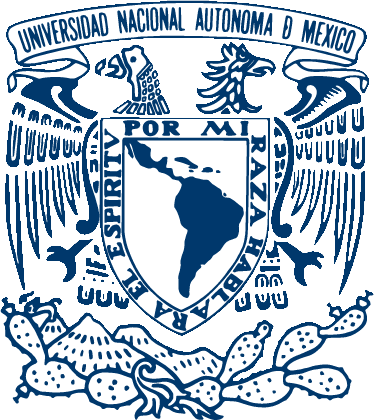 Integración de muestras al repositorio nacional de materiales orales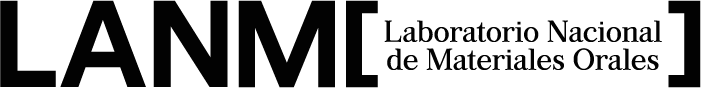 ENESMo-F-LANMO-031. Solicitud de servicio